Имя Существительное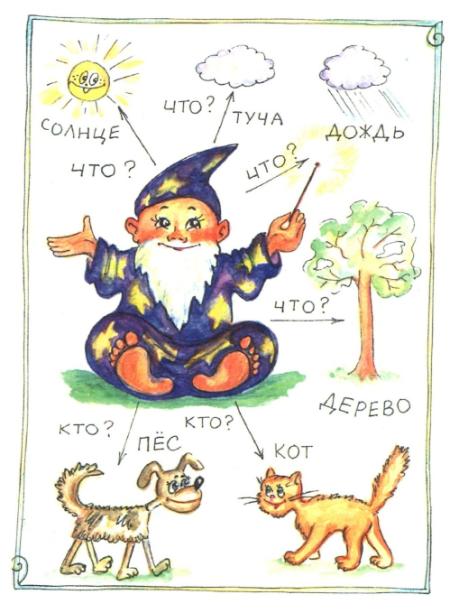 